Superintendent’s Memo #135-20
COMMONWEALTH of VIRGINIA 
Department of Education
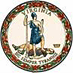 DATE:	June 5, 2020TO: 	Division SuperintendentsFROM: 	James F. Lane, Ed.D., Superintendent of Public InstructionSUBJECT: 	Federal Program Monitoring Schedule for Certain Programs under the Elementary and Secondary Education Act of 1965, as AmendedThe Elementary and Secondary Education Act of 1965 (ESEA), as amended, requires states to monitor school divisions for compliance in certain program areas. The purpose of this memorandum is to provide the new federal program monitoring schedule for Title I, Part A, Improving Basic Programs Operated by Local Educational Agencies; Title I, Part C, Education of Migratory Children; Title I, Part D, Prevention and Intervention Programs for Children and Youth who are Neglected, Delinquent or At-Risk (Subpart 2 for school divisions); Title III, Part A, Language Instruction for English Learners and Immigrant Children and Youth; and Title V, Part B, Subpart 2, Rural and Low-Income School Programs. Title II, Part A, Supporting Effective Instruction, and Title IV, Part A, Student Support and Academic Enrichment Grants will be monitored on a different schedule. The full five-year monitoring schedule is available in Attachment A. In preparation for monitoring, the Office of ESEA Programs will offer technical assistance to school divisions this summer using a virtual platform. School division federal program coordinators will be notified of this opportunity by email. Additional information and training for school divisions and grantees that will be monitored during the 2020-2021 school year, including a detailed description of the monitoring process, each division’s assigned monitoring format (on-site or virtual), and updated protocol documents to be posted on the Federal Program Monitoring for ESEA Programs webpage, will be provided in the fall. If you have questions regarding federal program monitoring, please contact Tiffany Frierson, Title I Specialist, at Tiffany.Frierson@doe.virginia.gov or (804) 371-2682.JFL/LS/TJFAttachmentA. Federal Program Monitoring Five-Year Schedule 2020-2021 through 2024-2025 (Word)